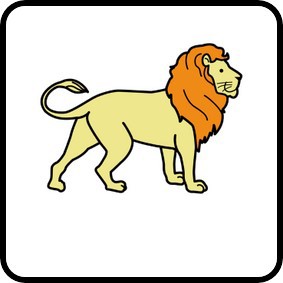 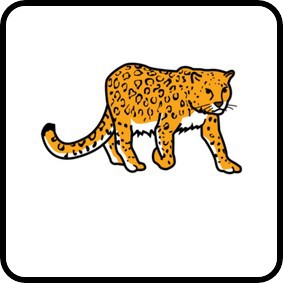 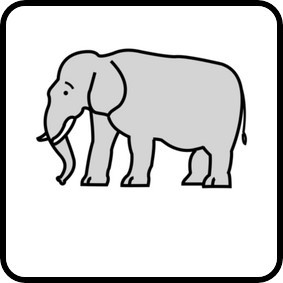 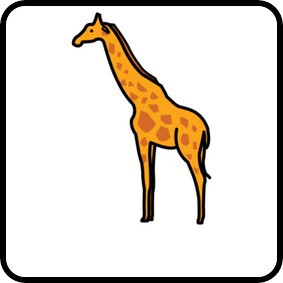 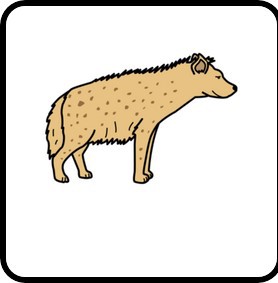 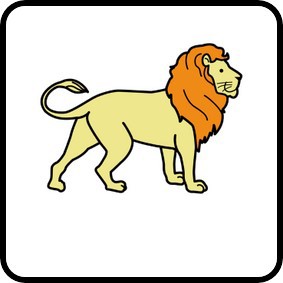 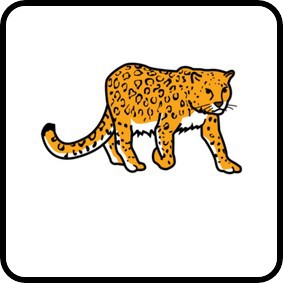 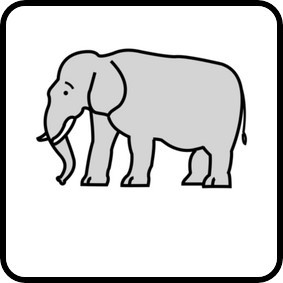 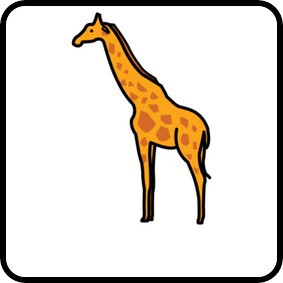 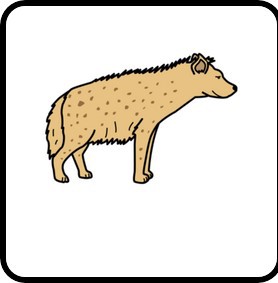    GERGEDAN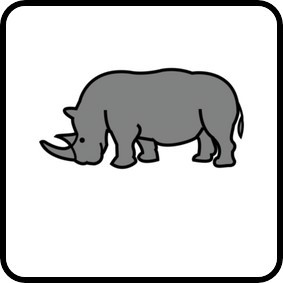 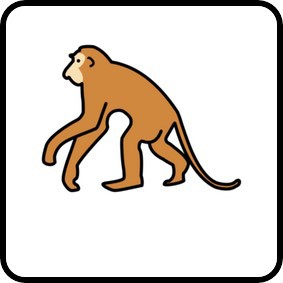 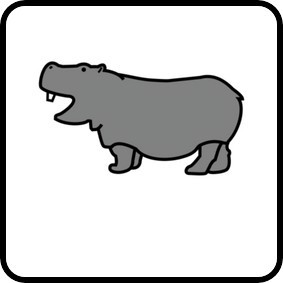 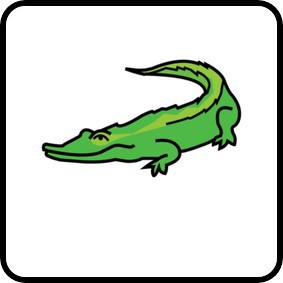 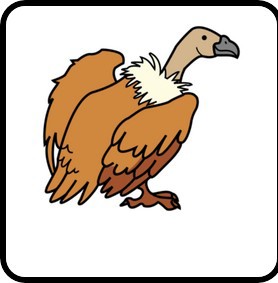 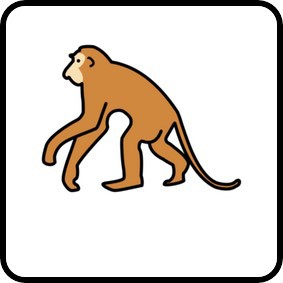 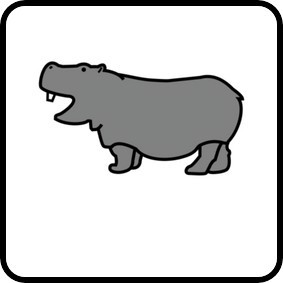 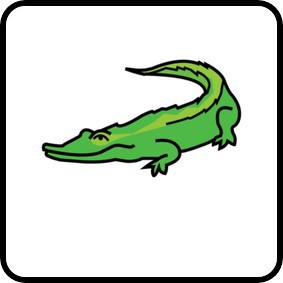 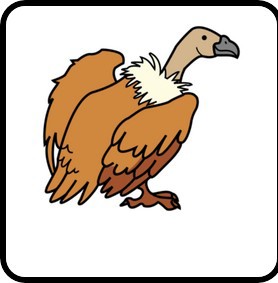 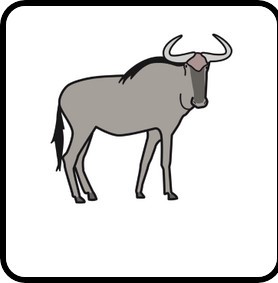 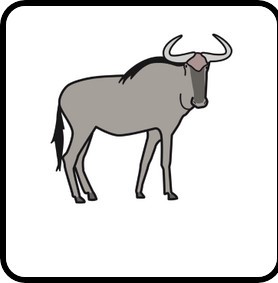 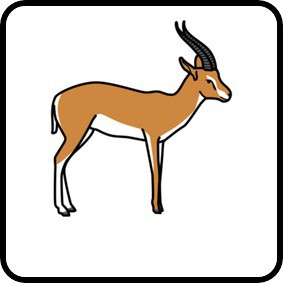 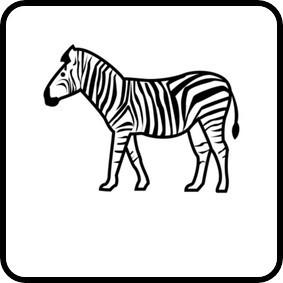 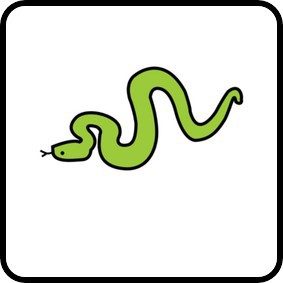 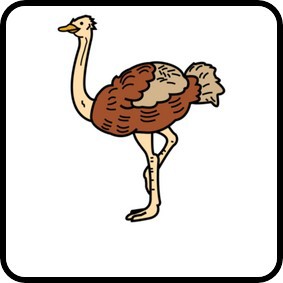 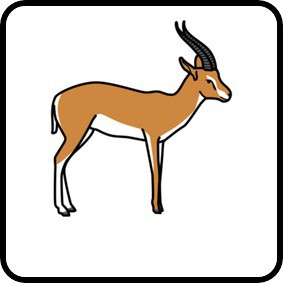 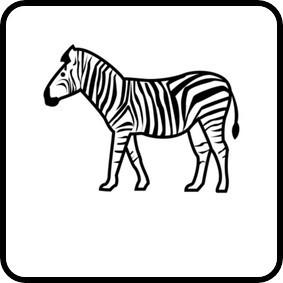 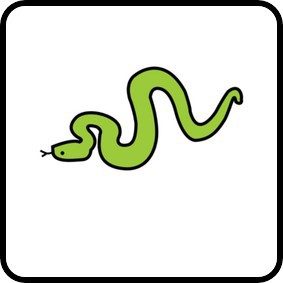 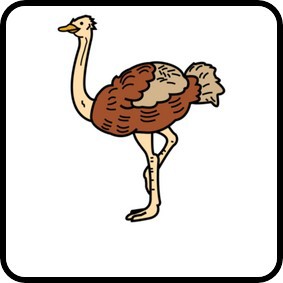 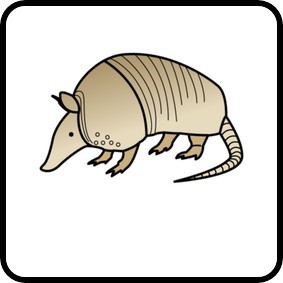 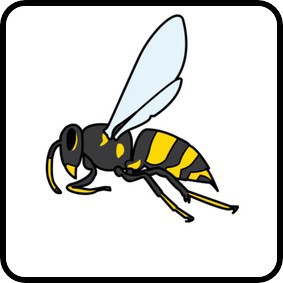 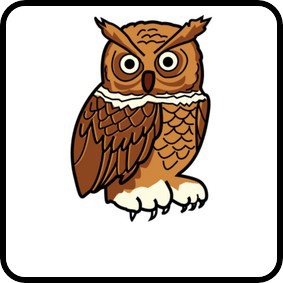 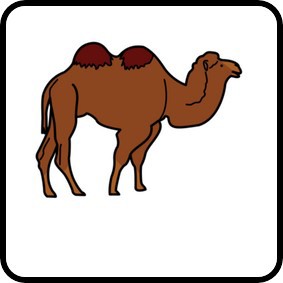 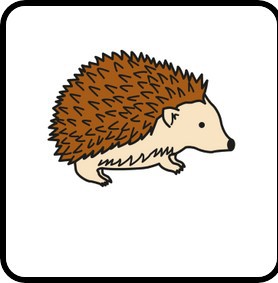 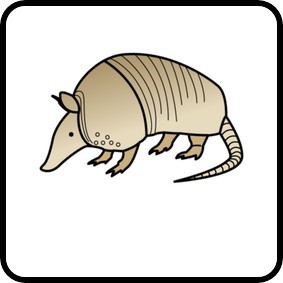 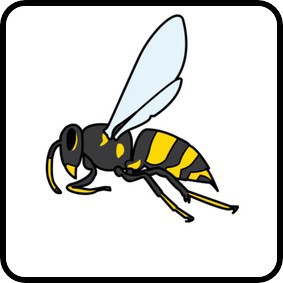 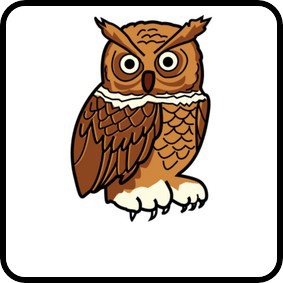 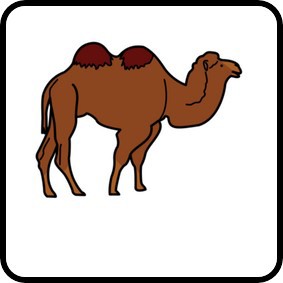 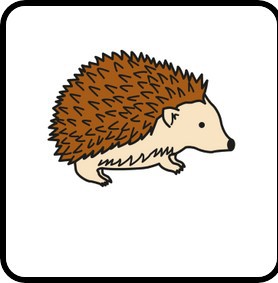 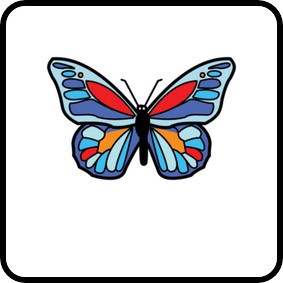 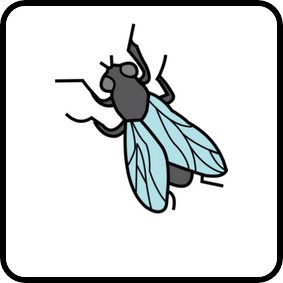 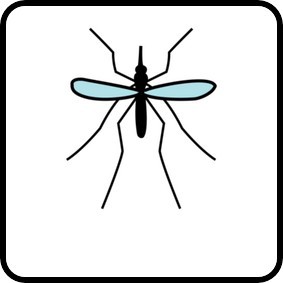 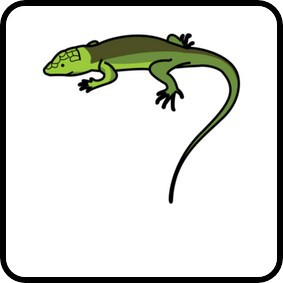 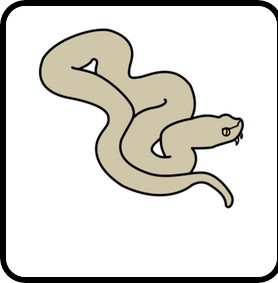 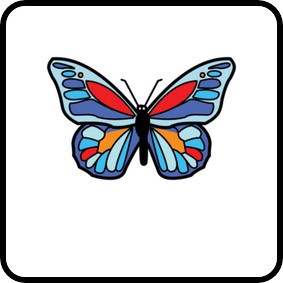 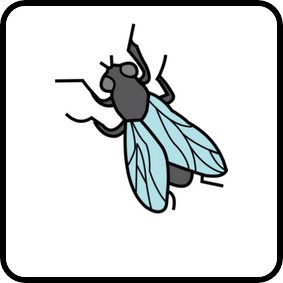 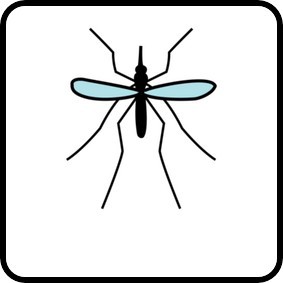 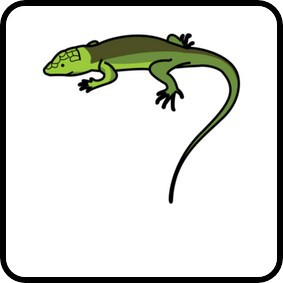 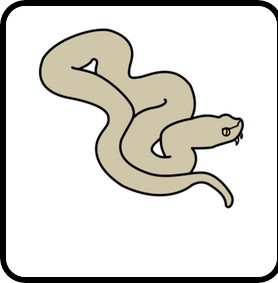 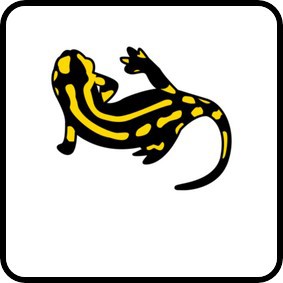 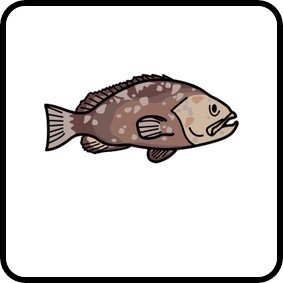 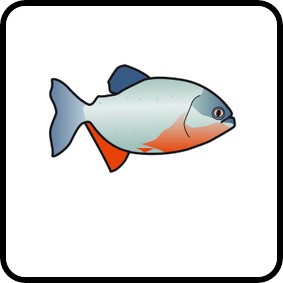 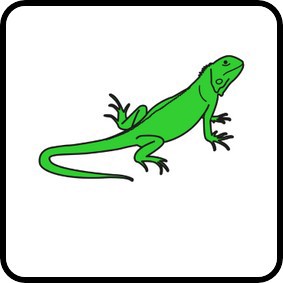 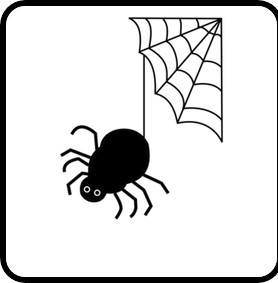 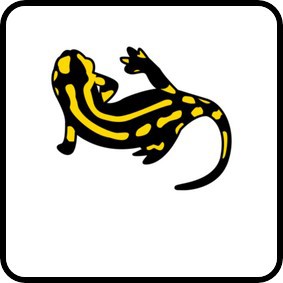 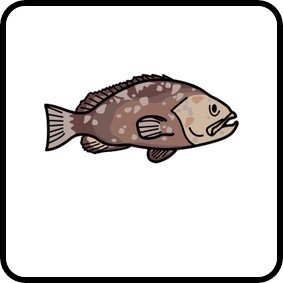 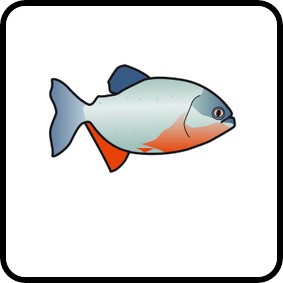 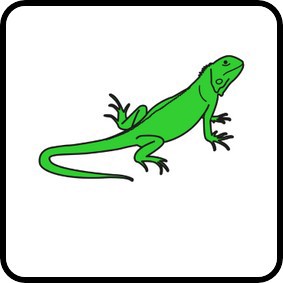 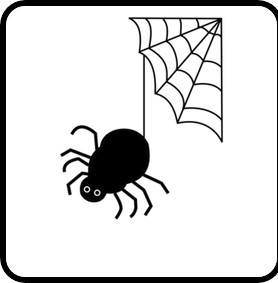 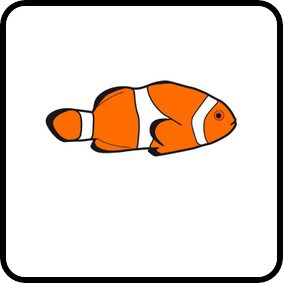 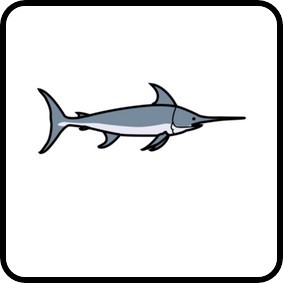 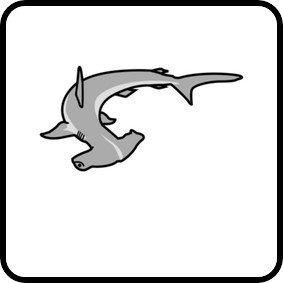 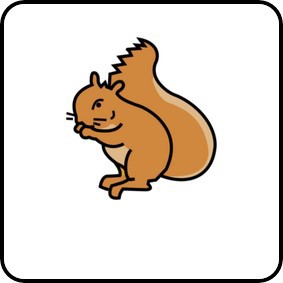 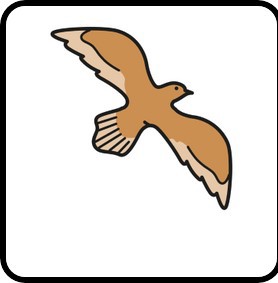 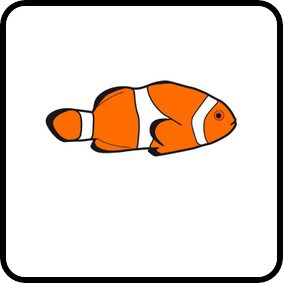 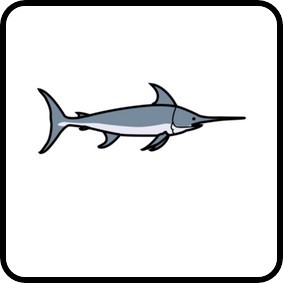 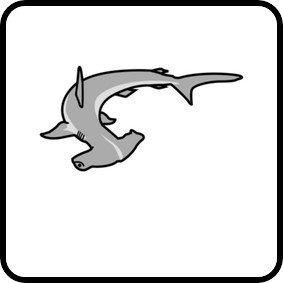 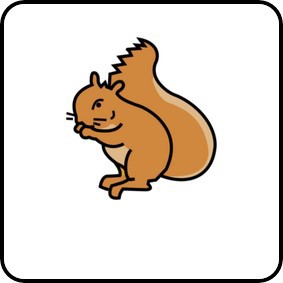 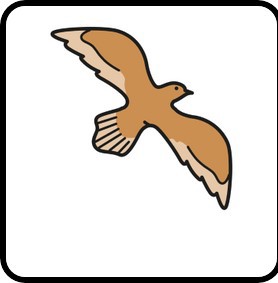 ÇEKİRGE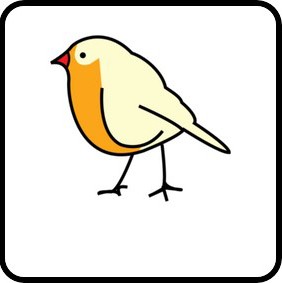 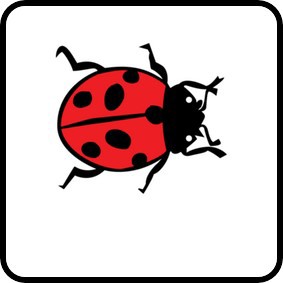 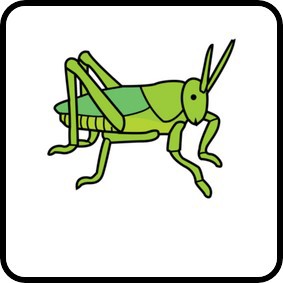 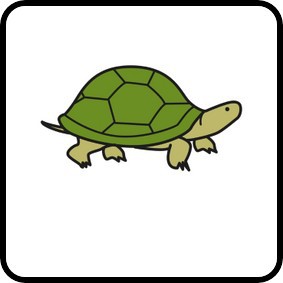 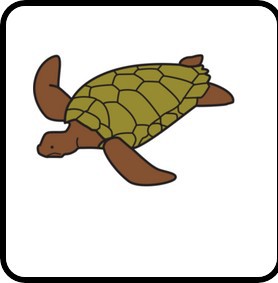 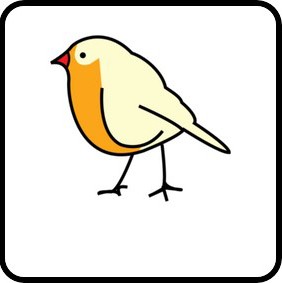 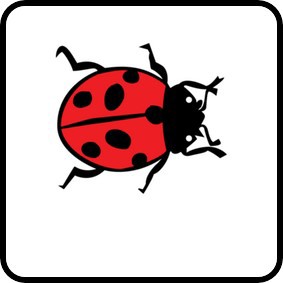 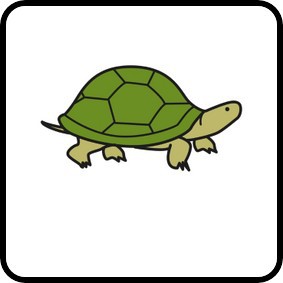 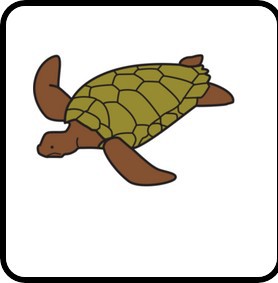 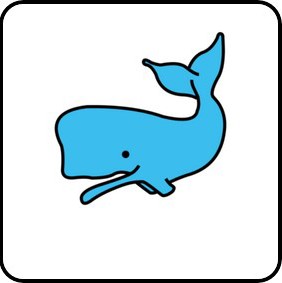 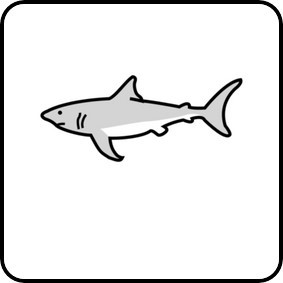 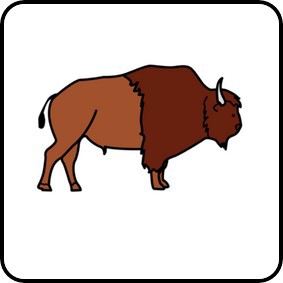 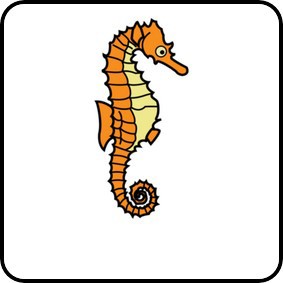 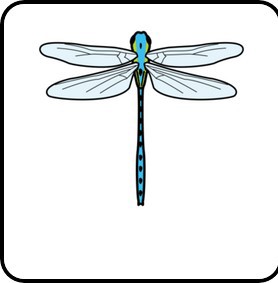 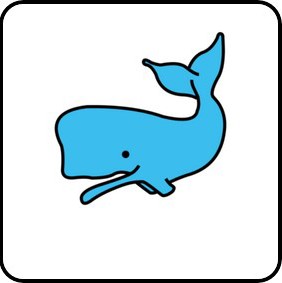 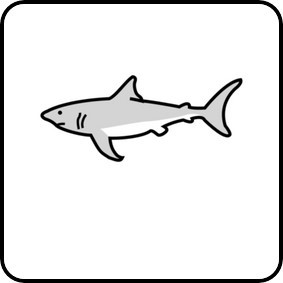 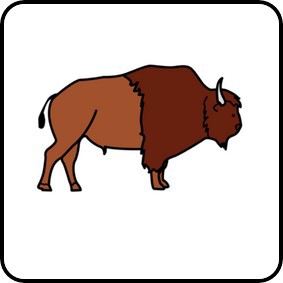 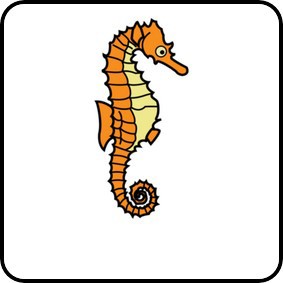 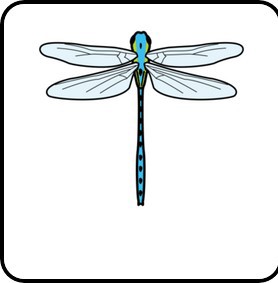 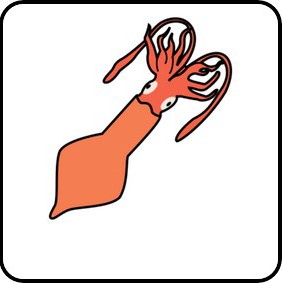 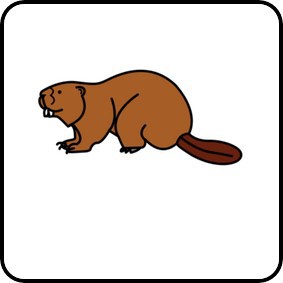 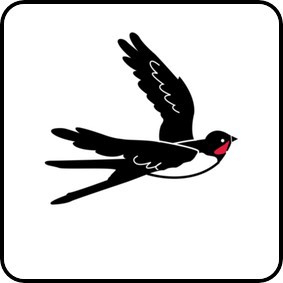 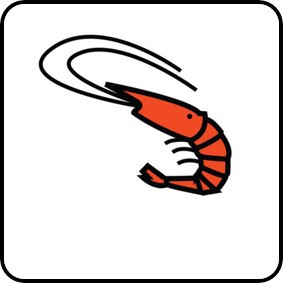 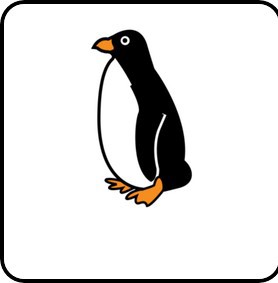 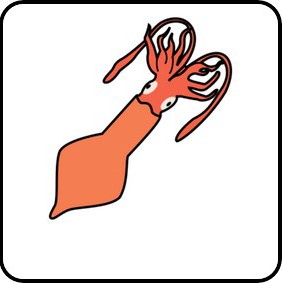 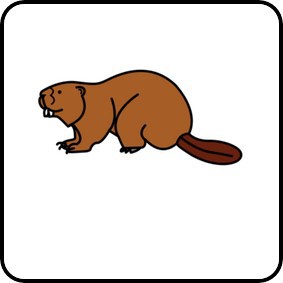 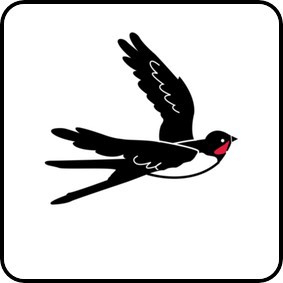 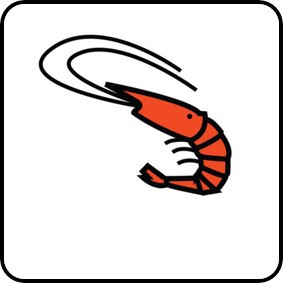 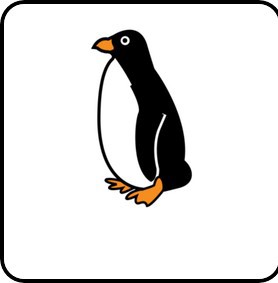 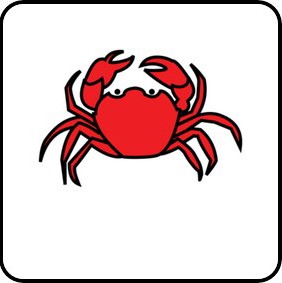 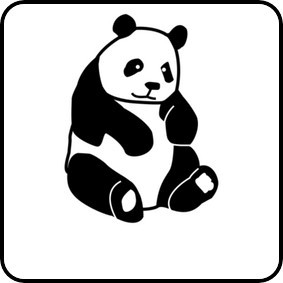 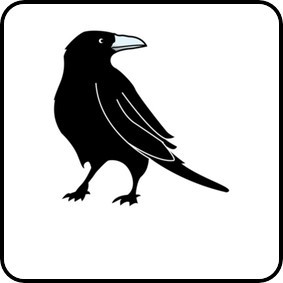 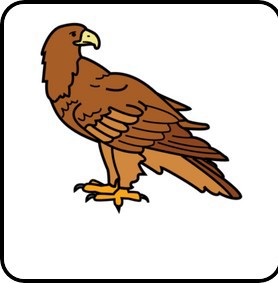 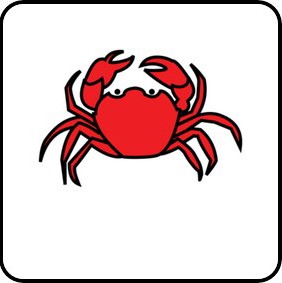 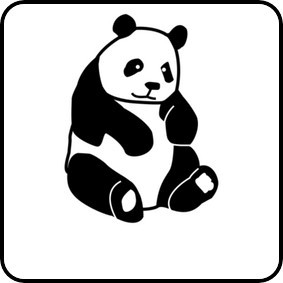 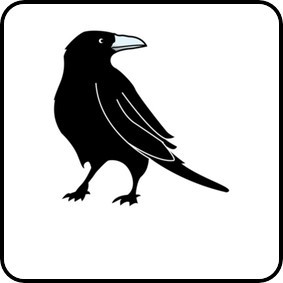 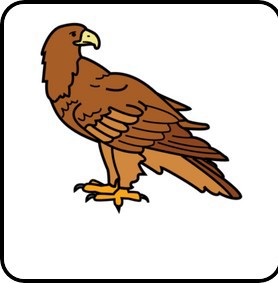 